PROGRAMA DE PÓS-GRADUAÇÃO EM EDUCAÇÃO FÍSICA – PPGEFIPROCESSO SELETIVO 2021PROGRAMA DE PÓS-GRADUAÇÃO EM EDUCAÇÃO FÍSICAFormulário para Solicitação de RecursoINDEFERIMENTO DE INSCRIÇÃO E BANCA EXAMINADORANome:__________________________________________CPF:___________________________________________Nível: 		Mestrado(    )		Doutorado (    )Especifique a solicitação: Assinatura: _____________________________________________________________________________Juiz de Fora, ____/____/2021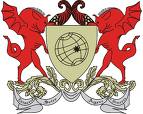 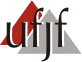 Universidade Federal de ViçosaDepartamento de Educação FísicaUniversidade Federal de Juiz de ForaFaculdade de Educação Física e Desportos